Střední zdravotnická škola, Karviná, příspěvková organizace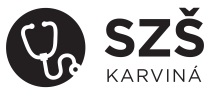 		                      Borovského 2315/1, 733 01 Karviná - MizerovPřijatí žáci v 1. kole přijímacího řízení pro školní rok 2022/2023Obor Praktická sestra 53-41-M/03Rozhodnutí o přijetíRozhodnutí o přijetí ke vzdělávání ve školním roce 2022/2023Toto oznámení bylo vyvěšeno dne 29. 4. 2022 na veřejně přístupném místě v areálu školy. Dále bylo také zveřejněno dne 29. 4. 2022 na webových stránkách školy www.sszdra-karvina.cz a bude zde zveřejněno po dobu 15 dnů. Proti tomuto rozhodnutí se lze odvolat do 3 pracovních dnů ode dne oznámení. Účastníci řízení mohou nahlížet do spisu po dohodě na sekretariátě školy. V souladu s ustanovením § 60 g zákona č. 561/2004, školský zákon v platném znění, musí účastník řízení, jemuž bylo oznámeno rozhodnutí o přijetí ke vzdělávání, potvrdit svůj úmysl vzdělávat se v uvedené škole a oboru vzdělávání. Tento svůj úmysl vzdělávat se v dané střední škole a oboru vzdělání potvrdí uchazeč nebo zákonný zástupce nezletilého uchazeče odevzdáním zápisového lístku řediteli školy, který rozhodl o jeho přijetí ke vzdělávání, a to nejpozději do 10 pracovních dnů ode dne oznámení tohoto rozhodnutí. Zápisový lístek se také považuje za včas odevzdaný, pokud byl v této lhůtě předán k přepravě provozovateli poštovních služeb.Nepotvrdí-li uchazeč nebo zákonný zástupce nezletilého uchazeče odevzdáním zápisového lístku úmysl vzdělávat se ve střední škole podle předchozího ustanovení, zanikají posledním dnem lhůty právní účinky rozhodnutí o přijetí tohoto uchazeče ke vzdělávání v dané střední škole, vzdává se tímto práva být přijat za žáka této střední školy a na jeho místo lze přijmout jiného uchazeče.Zápisový lístek může uchazeč uplatit jen jednou.Karviná 29. 4. 2022Mgr. Wiesław Farana      ředitel školyP.ČANONYMNÍ IDBODY CELKEMPŘIJAT1.33128Ano2.57126,5Ano3.19122Ano4.69119Ano5.117118Ano6.88117Ano7.76112,5Ano8.102107Ano9.47103,5Ano10.2102Ano11.44101,5Ano12.70100Ano13.6397,5Ano14.796,5Ano15.1896,5Ano16.3096Ano17.7295,5Ano18.2295,5Ano19.2594,5Ano20.4394,5Ano21.592,5Ano22.2092Ano23.8591,5Ano24.2490,5Ano25.7890Ano26.1788,5Ano27.2687,5Ano28.1087Ano29.1484,5Ano30.684Ano31.8983,5Ano32.9583Ano33.9682,5Ano34.5381,5Ano35.8780,5Ano36.4179Ano37.8177Ano38.9076,5Ano39.5976Ano40.3673,5Ano41.473Ano42.1673Ano43.4672Ano44.8371,5Ano45.1169,5Ano46.8669Ano47.1269Ano48.2767,5Ano49.1567Ano50.5867Ano51.365,5Ano52.10165,5Ano53.7965Ano54.9463,5Ano55.10763Ano56.161,5Ano